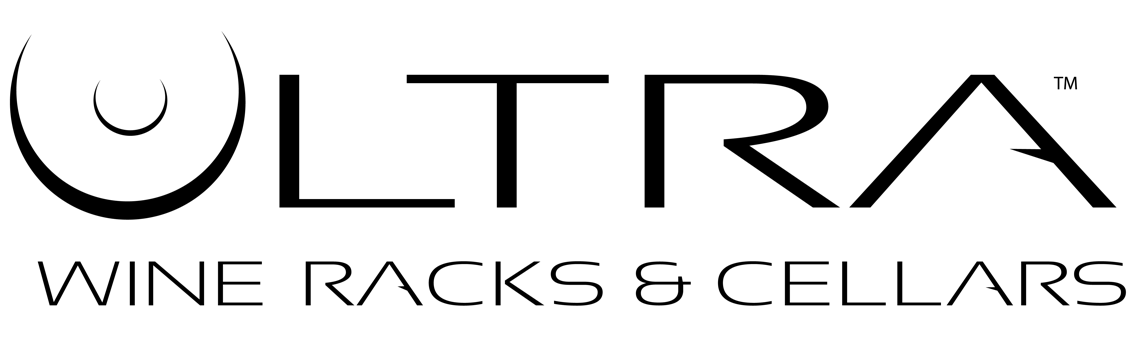 Ecommerce CopyEcommerce Copy:HZ Wine RailsKey FeaturesAvailable in three depth configurations – Single Deep, Double Deep, and Triple deep – Ultra HZ Wall Rails are optimized to elegantly increase the storage capacity of your wine collection while showcasing your wine labels. Modern, sleek design makes any area (residential or commercial) organized and aesthetically pleasingWall mounted wine rack is easy to install and includes mounting hardwareMetal wine rack can be canted up to 60 degrees right or left, creating endless design possibilitiesAvailable in Matte BlackWhy Use Ultra Wall Rails?The Ultra Wall Rail is a bottle wall mounted wine rack that’s easy to DIY. Two sturdy rails hold a series of pegs that hold your bottles safely and securely. You can angle wall rails and buy different lengths to create almost any sort of pattern or texture. When you’ve finished letting your creativity soar, sit down, have a nice glass of wine, and enjoy your one-of-a-kind wine display. The possibilities are endless.Ultra’s Wall Rails are the perfect modern wine rack system.Ultra HZ Wall Rails are ideal for the person looking to showcase their wine collection, not just store it. These metal wall wine racks will keep the attention on your wine labels. The minimalist design profile and sturdy metal construction will make any wine display a sleek and modern one. For easy access, maximized storage space, and infinite design possibilities, Ultra Wall Rails are the obvious choice.Store your bottles securely with metal wall wine racks.Our label-out wall rails are equipped with sturdy pegs and recycled rubber O-rings that hold your bottles securely in place. You can choose different bottle depths depending on your storage needs. Rails also come with connectors, so you can connect rails to each other and extend your display in any direction. Rails of any length or bottle depth are compatible with one another.How many bottles do horizontal metal wall wine racks hold?The capacity of our HZ Wall Rails depends on the bottle depth:Single deep: (1FT- 3 bottles) (2FT- 6 bottles) (3FT- 9 bottles) (4FT- 12 bottles)Double deep: (1FT- 6 bottles) (2FT- 12 bottles) (3FT- 18 bottles) (4FT- 24 bottles)Triple deep: (1FT- 9 bottles) (2FT- 18 bottles) (3FT- 27 bottles) (4FT- 36 bottles)Ecommerce Copy:ST Wine RailsKey FeaturesUltra ST Wall Rails are ideal for the person looking to maximize the capacity of their wine storage. This wine rack design was crafted as a sleek way to maximize wine storage in tight spaces. Holds bottles in a cork-out configuration, maximizing limited wall spaceEasy installationDurable steel railsAvailable in Matte Black and Chrome finishUltra Wall RailsThe Ultra Wall Rail is a modern wall wine rack that’s easy to DIY. The rails are available in a variety of options and the design possibilities are endless. By the time you’ve finished your easy home installation, you can sit down, have a nice glass of wine, and enjoy your one-of-a-kind wine wall display.This modern metal wall wine rack is perfect for you!Ultra Straight Wall Rails are ideal for the person looking to maximize the capacity of their wine storage. This modern wall wine rack was designed as a sleek way to maximize storage in small spaces. This type of wall decor is sure to catch the eyes of wine-loving friends and draw them into the unique wall wine display you’ve created.Store your bottles securely in one place.We’ve equipped our straight wall rails with sturdy pegs for a sleek, minimalist look. Rails also come with connectors, so you can connect them to each other. Rails of any particular height are compatible with one another.How many bottles do wall rails hold?Our one-foot straight rails hold three bottles, two-foot rails hold six bottles, three-foot rails hold nine bottles, and four-foot rails hold twelve bottles.Ecommerce Copy:HZ Wine PegsKey FeaturesHZ Wine Pegs are ideal for the person looking to showcase their wine collection, not just store it. These metal wine rack pegs hold bottles in a horizontal, label-out configuration. This allows you to see the labels of your bottles without picking up, handling, or disturbing your valuable collection.Attractive, modern alternative to traditional wood rackingAllows wine collectors to showcase their rarest and most beautiful bottlesAvailable in Satin Aluminum, Brushed Aluminum,  and Matte Black finishesEquipped with Ultra InsertUltra HZ Wine PegsHZ Wine Pegs are ideal for the person looking to showcase their wine collection, not just store it. These metal wine rack pegs hold bottles in a horizontal, label-out configuration. This allows you to see the labels of your bottles without picking up, handling, or disturbing your valuable collection. Let your wine age in peace as you wow your friends and family with your diverse taste and knowledge of wine labels.How many wine rack pegs do I need to buy?Single deep: Two (2) wine pegs to support one (1) bottle of wineDouble deep: Two (2) wine pegs to support two (2) bottles of wineTriple deep: Two (2) wine pegs to support three (3) bottles of wineDo I need other accessories to install my modern wine rack pegs?It depends on your installation. If you plan on installing the wine pegs into a wooden panel, we highly recommend the use of our Ultra Insert to install the pegs. Therefore, if you plan on installing the wine pegs without the Ultra Insert, you must be able to access the pack of the panels to screw them on.Ecommerce Copy:ST Wine PegsKey FeaturesUltra ST Wine Pegs give you a classic wine storage arrangement combined with a sleek, modern look. These wine rack pegs hold bottles in a cork-out configuration, allowing you to store a greater number of bottles wine when limited wall space is available.Sleek, modern designAllows for a greater number of bottles to be stored in the same amount of wall spaceCrafted from lightweight, durable materialScratch- and mar-resistant finishAvailable in Matte Black, Brushed Aluminum, Chrome, & Satin Aluminum finishesComes with Ultra Insert*Ultra Straight Wine Pegs give you a classic wine storage arrangement combined with a sleek, modern look. These wine pegs are a great way to store your wine when limited wall space is available. These wine rack pegs hold bottles in a cork-out configuration, allowing you to store a greater number of bottles in a confined area.Want to create a one-of-a-kind wine display? We’re here to help.Ultra Wine Pegs are suitable for both private and commercial collections. Our design team can collaborate with you to arrange these cork-out wine rack pegs on a custom panel of nearly any size. We welcome new custom jobs and enjoy the opportunity to work with you to create your dream custom panel.How many wine rack pegs should I buy?Two (2) pegs are required to support one (1) bottle.Do I need other accessories to install my cork-out wine rack peg?It depends on your installation. If you plan on installing the wine pegs into a wooden panel, we highly recommend the use of our Ultra Insert to install the pegs. Therefore, if you plan on installing the wine pegs without the Ultra Insert, you must be able to access the pack of the panels to screw them on.Ecommerce Copy:XL Wine PegsKey FeaturesUltra XL Wine Pegs give you a classic wine storage arrangement combined with a sleek, modern look. These wine rack pegs hold bottles in a cork-out configuration, allowing you to store a greater number of bottles wine when limited wall space is available.Rubber o-rings keep bottle securely in placeLarger pegs allow one peg to partially support two bottlesSleek design for a modern displayScratch and mar resistant finishBold pegs for high visibilityAvailable in Brushed Aluminum FinishUltra XL Wine PegThe Ultra XL Wine Peg makes a bold statement for unique wine displays.Need assistance in creating a custom design?Our design team can collaborate with you to arrange our wall mounted wine pegs on any sized wall. We invite new custom jobs and enjoy the opportunity to work with you to create your dream wine design.Our design team will:Draw your design (in collaboration with you) using the program CADSend a template that you can use to plot drill points on your wallSupport you before, during, and after the sale of your wine racksConstructing a cellar or wine room?If you are constructing a new cellar or wine room and want to use this wall mounted wine pegs, we recommend placing a sheet of plywood behind the drywall. This will eliminate the need to use drywall anchors, as you now know that everywhere you drill will be secure.Ecommerce Copy:Ultra Floor-To-CeilingKey FeaturesEquipped with our HZ Wall Rails, the Floor-to-Ceiling racking system is also available in 3 depth configurations – Single, Double, and Triple Deep – for optimized storage capacity.The Ultra Floor-to-Ceiling wall-mounted wine rack is available in two configurations: 1-Sided and 2-Sided. The 1-Sided configuration looks beautiful in modern glass wine cellars while the 2-Sided configuration is unparalleled in maximized wine storage. One-sided racking system holds up to 42 bottlesTwo-sided racking system holds up to 84 bottlesDesigned for ceilings between 8 and 9 feet in heightIntended for use with Ultra HZ Rails (single-, double-, and triple-deep storage options)Ultra Floor-to-Ceiling Mounted Wine Rack DisplayUltra’s Floor-to-Ceiling display is a sleek, modern, and organized way to display your wine collection.  The Floor-to-Ceiling is perfect for displaying your wine collection without a wall and is an absolute must-have addition to your room or wine cellar. This Floating wine rack system maximizes space while showcasing your bottles within easy reach.Why are Floor-To-Ceiling Wine Racks right for you?Whether you are looking to maximize the storage of your wine collection or want to create an aesthetic room divider in your home or restaurant, Floor-to-Ceiling wine racks are sure to fit the needs for wine cellar designers, architects, and contractors.What is the Ultra Floor-To-Ceiling Wine Rack Comprised Of?These racking systems include a floor-to-ceiling post, HZ Wall Rails, and mounting hardware to create a truly unique wine design with a super easy installation process.Who would want a Floor-To-Ceiling Wine Rack?The Ultra Floor-to-Ceiling wine racking system was designed for the ultimate wine enthusiast. This wine racking system was created to ensure the maximum visibility of the wine labels.Ecommerce Copy:Ultra Display RowKey FeaturesModern, sleek design makes any area organized & aesthetically pleasing. The Display Row was designed to hold your valuable wine bottles securely in place while displaying them at the optimal angle for viewing. The perfect storage system to store just a few or create their very own #WineDesign.The Display Row can be mounted to a variety of surfaces utilizing multiple strategically placed mounting locations to ensure your wine collection is safe, secure, and stylish. Pairs seamlessly with our HZ Wall Rails or Floor-To-Ceiling wine storage systems.Modern, sleek design makes any area organized and aesthetically pleasing.Designed to hold bottle securely in place and allows wine label to be viewed optimally.Wall-mounted wine rack that is easy to install and includes mounting hardware.Scratch and mar resistant.4FT Display Row supports 16 bottles; 3FT Display Row supports 12 bottles.What is the Ultra Display Row?Modern, sleek design makes any area organized & aesthetically pleasing. The Display Row was designed to hold your valuable wine bottles securely in place while displaying them at the optimal angle for viewing. The perfect storage system to store just a few or create their very own #WineDesign.How can the Display Row be mounted? The Display Row can be mounted to a variety of surfaces utilizing multiple strategically placed mounting locations to ensure your wine collection is safe, secure, and stylish. Pairs seamlessly with our HZ Wall Rails or Floor-To-Ceiling wine storage systems.Ecommerce Copy:HZ Fusion PanelKey FeaturesRemovable faceplates make installation easy and make it simple to change panel colorsNo gap between panels; clean lookAvailable in one-bottle-, two-bottle-, and three-bottle-deep configurations; can hold anywhere from three to nine bottlesIterative design allows for endless design possibilitiesThe Ultra Fusion label-out panel is a wall-mounted wine holder that showcases wine bottles in a modern way. These panels make creating a one-of-a-kind wine display fun and easy. Moreover, they’re easy to install and endlessly customizable. Mixing and matching faceplate colors is a snap, allowing you to create virtually infinite design variations. Your imagination is the only limit.Why is the Fusion Label-Out panel right for you?We designed the label-out panel wall-mounted wine holder system to maximize the visibility of wine labels. Our motto is “don’t just store your wine; display it.” The Fusion wall wine rack panel uses pegs to display wine bottles in a “label-out” configuration. As a result, the Fusion panel shows off the choicest gems from your wine collection.Want to create a unique wall wine rack? Look no further.Use one label-out panel to display your favorite wines. You could also place several panels together to create a stunning display. It’s up to you! You can mix-and-match faceplates of different colors and materials (Alumasteel and Black Acrylic, for example) to make an even more eye-catching wine storage system. All our Fusion Label-Out panels blend together and maintain consistent bottle spacing for a clean and flush appearance.How many bottles do Fusion label-out panels hold?The capacity of our Fusion label-out panels depends on the bottle depth:Single deep: 3 bottlesDouble deep: 6 bottlesTriple deep: 9 bottlesWhat other Fusion panel options are there?We offer Fusion panels with 3 different faceplates: Alumasteel, Black Acrylic, and Dark Stain.Ecommerce Copy:ST Fusion PanelKey FeaturesRemovable faceplates make installation easy and make it simple to change panel colorsNo gap between panels; clean lookConsistent bottle spacing between panelsIterative design allows for endless design possibilitiesUltra Fusion cork-out panels are modern wall wine storage systems that look sleek and save space. If you want to store a few of your favorite bottles within easy reach, Fusion cork-out panels have got you covered. They’re a breeze to install and can be arranged in any configuration you can imagine. You can swap out faceplates with ease, allowing you to create your own unique bottle arrangements even with limited wall space.Why is the Fusion Cork-Out panel right for you?Fancy label-out wine storage systems most certainly dominate the world of wine racking. Yet there’s still a lot to be said for the perennially popular cork-out configuration, especially when it comes to wall wine storage racks. It saves space and has a minimalist look.We designed the Fusion panels to be modern wall wine storage systems. The Fusion straight-peg cork-out panel maximizes wine storage space in kitchens, dining rooms, and living areas. This design makes a bold statement that will complement any room in your home or business, but won’t use up your entire wall. Fusion cork-out panels maintain consistent bottle spacing as you expand your wine racking system in any direction. And they’re able to hold a range of bottle sizes, from a half-bottle to a magnum.How many bottles does the Fusion Cork-Out panel hold?One Cork-Out panel can hold up to 9 bottles. Buy more panels for additional storage.What other Fusion panel options are there?We offer Fusion Cork-Out panels with 3 different faceplates: Alumasteel, Black Acrylic, and Dark Stained.Ultra Fusion panels are the latest in modern wall wine storage.Imagine a world where you can display your wines in your living room, kitchen, dining room, man cave, basement bar, or any other room in your house. Picture being able to pick and choose any configuration of wall-mounted wine rack panels that you wanted—cork-out, label-out, in any color or depth you desired. Guess what? You live in that world. Fusion panels bring your wines out of the cellar and into your home, where all the world can admire them (and you can reach them easily). Make your home an Ultra home with Ultra Fusion panels.Ecommerce Copy:HZ Fusion Wine WallKey FeaturesLike our Wall Rails, the Fusion Panels an Wine Walls come in two configurations: Fusion HZ, which is a label-out configuration that displays the label, and Fusion ST (coming soon) , which is a cork-out configuration for maximum storage capacity.Not only is our Fusion wine racking system crafted with a modular design for large installations, there is also an option for get this design readily available to install a lighting system to highlight the wine display. Maximum view of wine labelCan store 12 to 48 bottlesOption for LED space behind faceplateCan easily add another panel in any directionLooking to store between 12 to 48 bottles? Tired of long, tedious installations? So are we. That’s why we created these cork out DIY label out wine wall rack. By using larger panel sizes with the same Fusion installation process, it is now even easier to create a custom wine display. You will cut your installation time while creating elegant wine racking displays.What is the Fusion Wine Wall Panel?The Fusion Wine Wall was created to shorten installation times, and reduce the costs typically associated with large custom wine wall panels. We offer two styles in this Fusion DIY wine wall panel line: Label-Out Wine Wall Rack & Cork-Out Wine Wall Rack. The cork out wine rack utilizes our brushed aluminum ST wine peg and secures bottles with the neck facing outward. The Fusion ST Cork Out Wine Rack will maximize your storage capacity, while our Fusion HZ Label Out Wine Rack showcases off your labels.What colors are available for the Fusion Wine Wall Panel?Choose from three different faceplate finishes: Aluminum, Black Acrylic, Dark Stain.Illuminated Light Displays Are Now Easier Than Ever.The recessed faceplate option features a perfectly spaced area on the backside of the faceplate, which is made ready for LED lighting placement. If you are interested in adding LED lights to your display, choose the recessed option.Ecommerce Copy:ST Fusion Wine WallKey FeaturesLike our Wall Rails, the Fusion Panels an Wine Walls come in two configurations: Fusion HZ, which is a label-out configuration that displays the label, and Fusion ST (coming soon) , which is a cork-out configuration for maximum storage capacity.Not only is our Fusion wine racking system crafted with a modular design for large installations, there is also an option for get this design readily available to install a lighting system to highlight the wine display. Maximum view of wine labelMaximum storage capacity in cork out fashionCan store 9 to 30 bottlesOption for LED space behind faceplateCan easily add another panel in any directionLooking to store between 9 to 30 bottles? Tired of long, tedious installations? So are we. That’s why we created this cork out DIY wine wall panel rack. By using larger panel sizes with the same Fusion installation process, it is now even easier to create a custom wine display. You will cut your installation time while creating elegant wine racking displays.What is the Fusion Wine Wall Panel?The Fusion Wine Wall was created to shorten installation times, and reduce the costs typically associated with large custom wine wall panels. We offer two styles in this Fusion DIY wine wall panel line: Label-Out & Cork-Out. This cork out wine rack utilizes our brushed aluminum ST wine peg and secures bottles with the neck facing outward. The Fusion ST Cork Out Wine Rack will maximize your storage capacity, while our Fusion HZ Label Out Wine Rack showcases off your labels.What colors are available for the Fusion Wine Wall Panel?Choose from six different faceplate finishes: Aluminum, Black Acrylic, White Acrylic, Dark Finish, Medium Finish, NaturalIlluminated Light Displays Are Now Easier Than Ever.The recessed faceplate option features a perfectly spaced area on the backside of the faceplate, which is made ready for LED lighting placement. If you are interested in adding LED lights to your display, choose the recessed option.